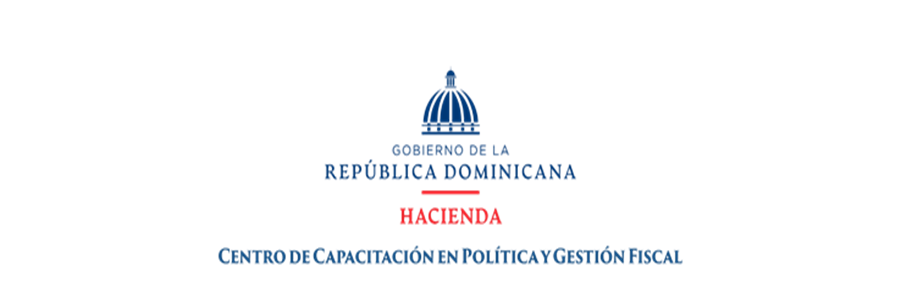 DIVISIÓN DE COMPRAS Y CONTRACCIONESLISTADO DE COMPRAS MIPYMES REALIZADAS Y APROBADAS DEL MES DE OCTUBRE DEL 2023.Aprobado por:_______________________________       Lic. Alexander Pujols	 Enc. Dpto. Adm. y FinancieroBC/yrFecha RegistroIdentificaciónDescripciónProveedoresMonto EstimadoEstado30/10/2023CAPGEFI-DAF-CM-2023-0030“Adqusición de Mantenimiento y Reparación de Planta, Muffler y Transfer, de esta Institución, Destinada a MIPYMES”.N/C.00EN RECEPCIÓN DE OFERTAS.Monto TotalMonto TotalMonto TotalMonto Total                .00                .00